VIKEND NOVI SADPolazak:Subota  16.02.2019		Povratak: Nedjelja  17.02.2019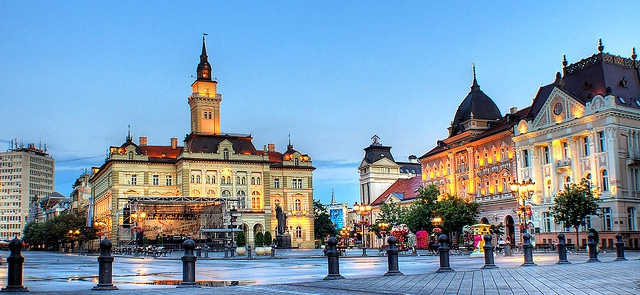 Novi Sad je grad izuzetno bogat građevinama, ulicama i raznim mjestima koje treba posjetiti ukoliko se nađete u njemu.Staro jezgro grada je prepuno kulturno-historijskih spomenika i drugih znamenitosti koje čine prepoznatljiv milje Novog Sada.PROGRAM PUTOVANJA:1.DAN – Subota 16.02.2019 g.Polazak iz Gradačca planiran u 6 h.Vožnja pravcem (Brčko) Tuzla-Bijeljina -Rača-Novi Sad.Dolazak u Novi Sad sa usputnim zadržavanjem po potrbi grupe I carinskim formalnostima predviđen u podnevnim satima.Po  dolasku u Novi Sad slijedi obilazak grada  u pratnji lokalnog vodiča(,Petrovaradinska tvrđava,Zmaj Jovina ulica,Gradska kuća…)Smještaj  grupe u hotel.Slobodno  vrijeme za odmor I individualne aktivnosti  ,do večernjeg  programa I druženja uz muziku u živo. Noćenje.2.DAN- Nedjelja 17.02.2019 g.Doručak.Nakon doručka odjava iz hotela.Slobodno vrijeme za individualne aktivnosti.
Sastanak grupe U 14 h na dogovoronem mjestu I odlazak u novootvoreni Shopping centar “Promenada ”. Nakon shopping ,planiran je povratak.Dolazak u Gradačac planiran u večernjim satima.Cijena aranžmana iznosi: 89,00 KM ARANŽMAN OBUHVATA:Prevoz  modernim autobusomPratnju tokom putovanja ispred agencijeObilazak grada u pratnji lokalnog vodičaVečernji program druženje uz muziku u živo  u restoranu hotelaARANŽMAN  NE OBUHVATA:Putno zdravstveno osiguranjeDoplata za svečanu večeru 15 eura Individualni troškoviAranžman rađen na bazi  20 osoba, u slučaju nedovoljnog broja prijavljenih putnika ,agencija zadržava pravo otkaza putovanja ili korekcije cijene.